MATEMATIKA 12.11.2020.MTODUZMI: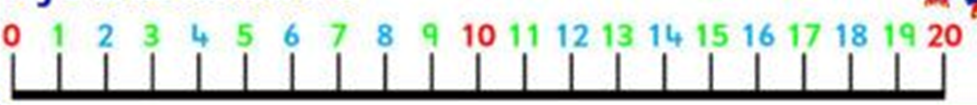 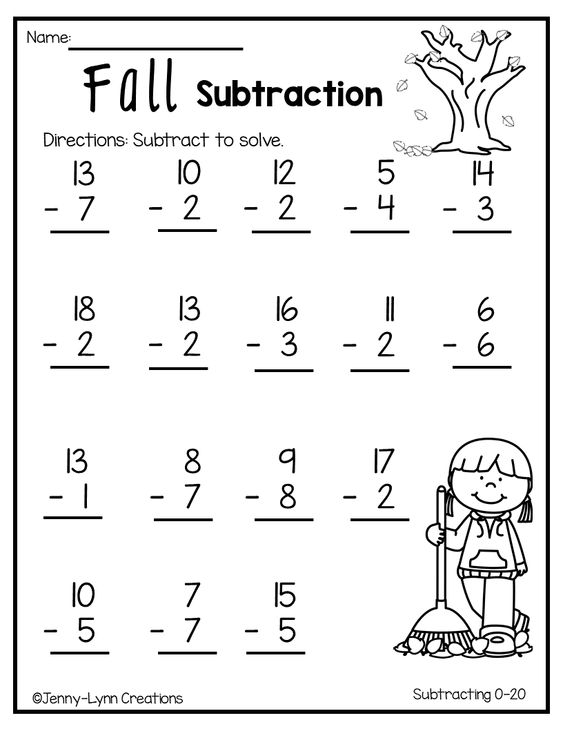 